Unterrichtsorganisation Klassenstufe 1Willkommen in der GTSNach dem Unterricht im Klassenverband haben die Kinder eine Hofpause, nach der das Mittagessen in der Mensa eingenommen wird. Die Hausaufgaben werden ab 13 Uhr mit Unterstützung einer Lehrerin ins Visier genommen. Im Anschluss daran dominieren „Ruhe – Pause – Spiel“ mit Frau Egli, unserer Pädagogischen Fachkraft. Sie richtet ihr Angebot an den Unterrichtsinhalten, jahreszeitlichen Besonderheiten und den Bedürfnissen der Kinder aus. Musische und kreative Elemente finden hier ebenso ihren Platz wie sportliche Einheiten und das freie Spiel, für das Kinder Zeit brauchen und auch erhalten sollen. Wer ruhen will oder muss, kann es gerne tun! Die AG-Angebote decken vielfältige Lern- und Erfahrungsbereiche ab und jedes Kind hat zahlreiche Möglichkeiten!Heimfahrt mit den Bussen ist problemlos möglich!b.w.Mit dem roten Anmeldeformular können Sie Ihr Kindab sofort zur GTS anmelden!Anmeldeschluss ist am 03. März 2023!Bereits im März 2023 beginnt die Personalplanung für das neue Schuljahr. Auf Grundlage der Anmeldezahlen und verbindlichen GTS-Anmeldungen wird unser Personalbudget berechnet. Es wird dringend um Termintreue gebeten!Für Ihre Fragen rund um die GTS wird (vermutlich) Raum im Rahmen eines Informationsabends sein, zu dem Sie Anfang 2023 eingeladen werden. Gerne beantworte ich dringende Fragen im Vorfeld.Willkommen in der Betreuenden Grundschule/BetreuungDie Betreuende Grundschule, auch Betreuung genannt, ist kostenpflichtig und kann nur besucht werden, wenn Sie einen Vertrag mit der Verbandsgemeine Monsheim geschlossen haben. Dieser Vertrag bindet Sie ebenfalls für das gesamte Schuljahr, bietet aber sehr flexible Gestaltungs-möglichkeiten:Betreuung vor dem Unterricht bereits ab 7:15 UhrBetreuung nach dem Unterricht bis 14:00 UhrBetreuung für GTS-Kinder freitags bis 14:00 UhrIhr Kind kann in der Mensa essen.Nur aus der Betreuung können Sie Ihr Kind flexibel abholen oder nur an bestimmten Tagen bei uns gut aufgehoben wissen. Viele Kinder kommen auch nur morgens, nicht mittags oder umgekehrt. Wichtig ist bei aller Planung aber zu wissen, dass Sie Ihr Kind abholen müssen: um 14:00 Uhr fahren keine Busse!Aktuell liegt der Preis für die Betreuung zwischen 30,- bzw. 45,-/Monat je nach Betreuungsumfang.Ich hoffe, dass ich mit dieser Kurzinfo bereits heute einen Beitrag dazu leisten konnte, dass Sie der Einschulung und der eventuellen Betreuungsfrage für Ihr Kind entspannt entgegen sehen können. Ich würde mich sehr freuen, wären Sie wie ich und viele andere Eltern bekennender Freund der ganztägigen Bildung und verbleibemit freundlichen Grüßen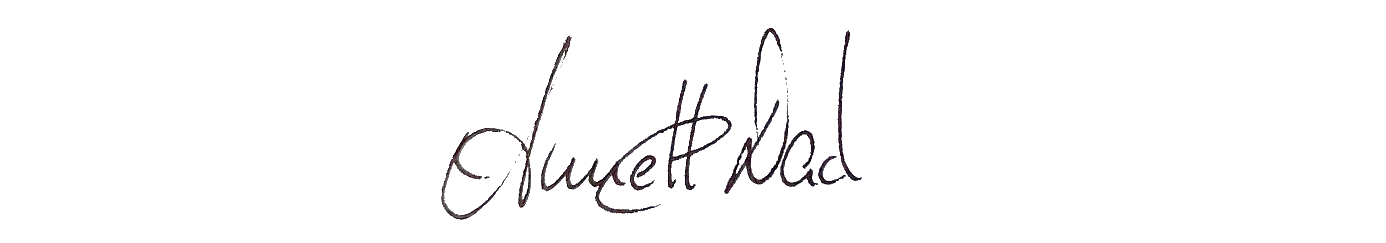 Annette Dach      RektorinMontag bis Freitag8:00 – 8:10Offener Anfang8:10 – 9:00Unterricht9.05 – 9:45Unterricht9:45 – 10:00Frühstück im KlassenverbandHofpause10:15 – 11:05UnterrichtHofpause11:20 – 12:10UnterrichtMontag bis DonnerstagFreitag8:00 – 8:10Offener Anfang8:10 – 9:00Unterricht„Flitzepause“9.05 – 9:45Unterricht9:45 – 10:00Frühstück im KlassenverbandHofpause10:15 – 11:05UnterrichtHofpause11:20 – 12:10UnterrichtHofpause & Mittagessen in der MensaUnterrichtsende um 12:10 Uhr!13:00 – 14:00Lernzeit/Hausaufgaben14:00 – 15:00Ruhe – Pause – Spiel15:00 – 16:00AG